Normal Testicular Anatomy

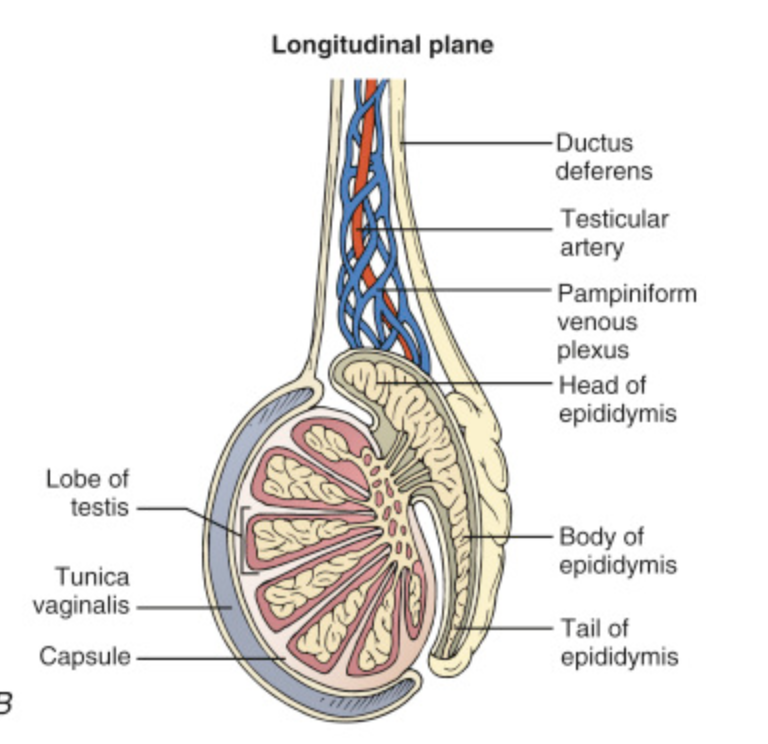 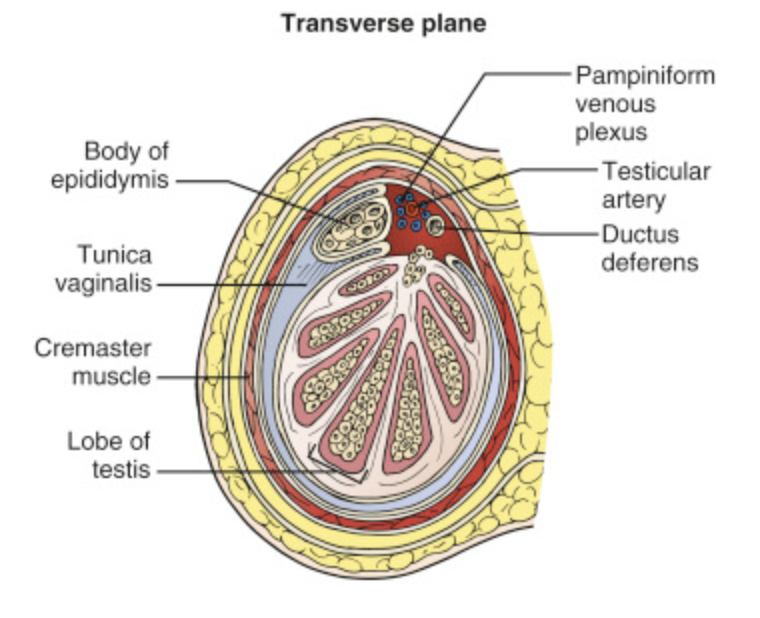 ProtocolTesticle2D long axis- with and without color, measurement2D short axis- with and without color, measurementPulsed-wave Doppler- arterial and venous flowBuddy shot- with and without color Epididymis 2D long axis- with and without color, measurement2D short axis- with and without color, measurementColor Doppler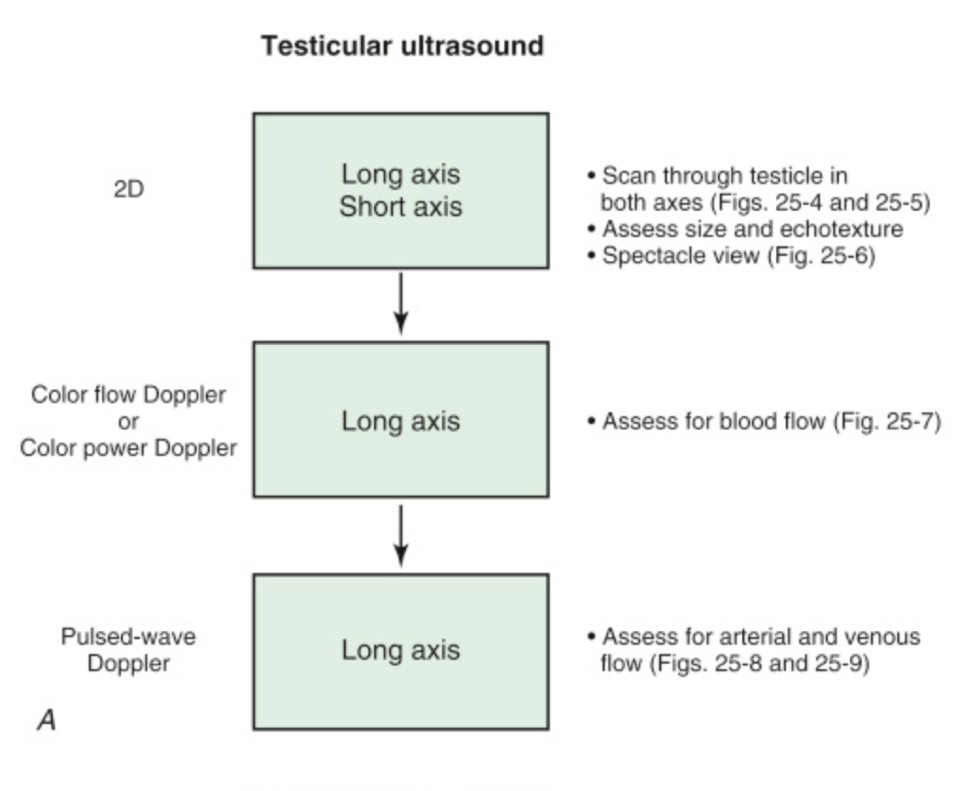 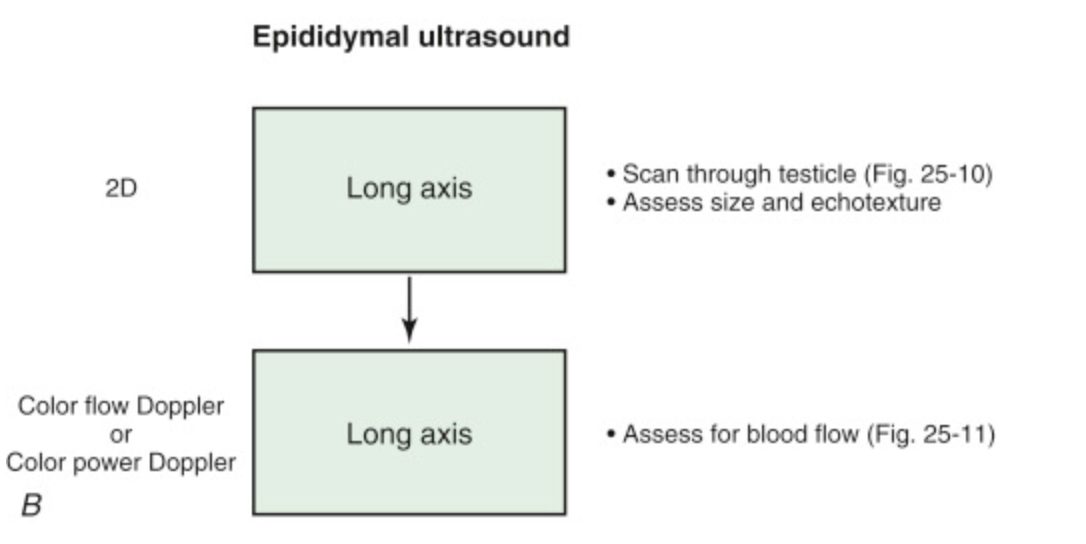 Normal Testicle- Long Axis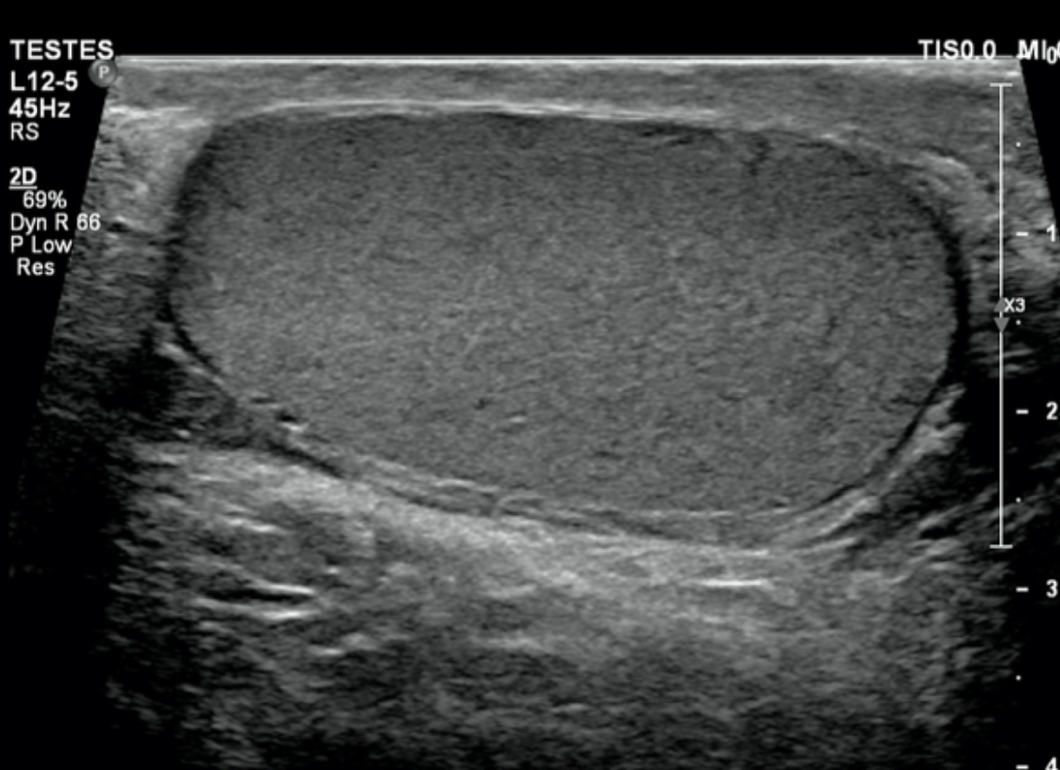 Long Axis Measurement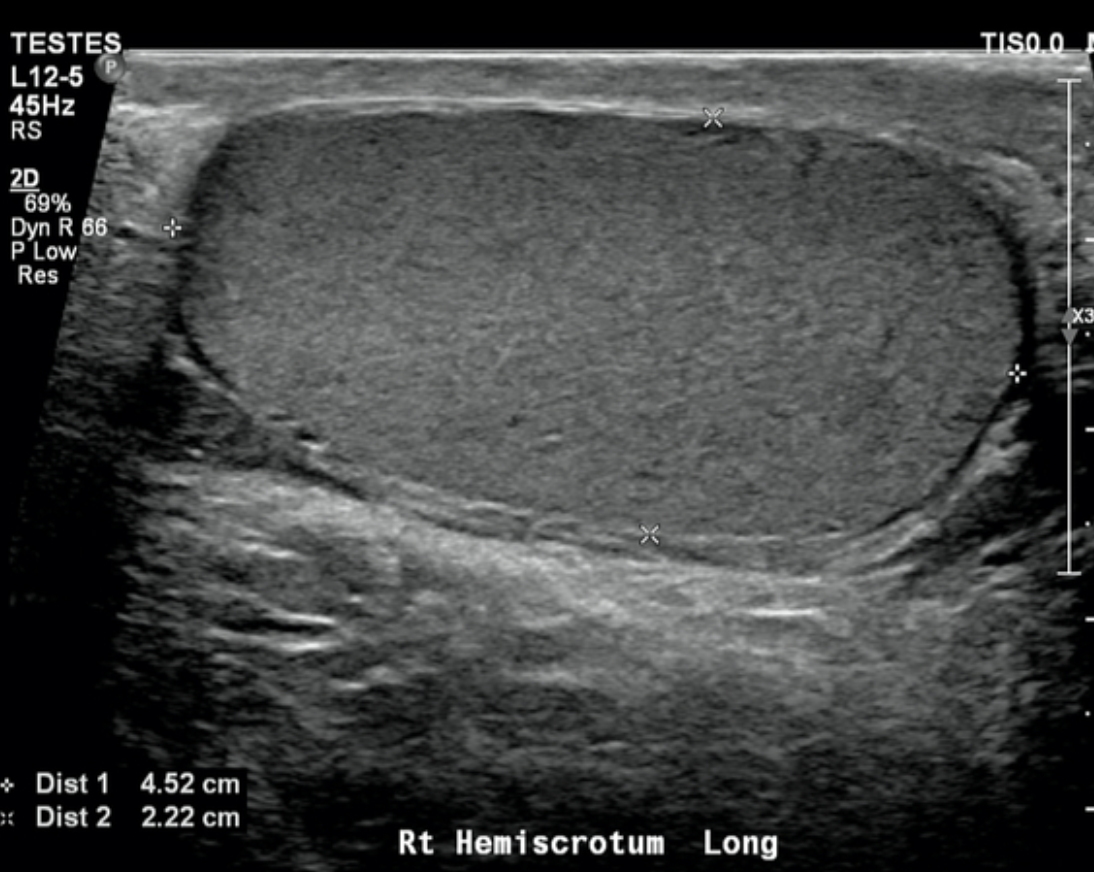 Long Axis with color Doppler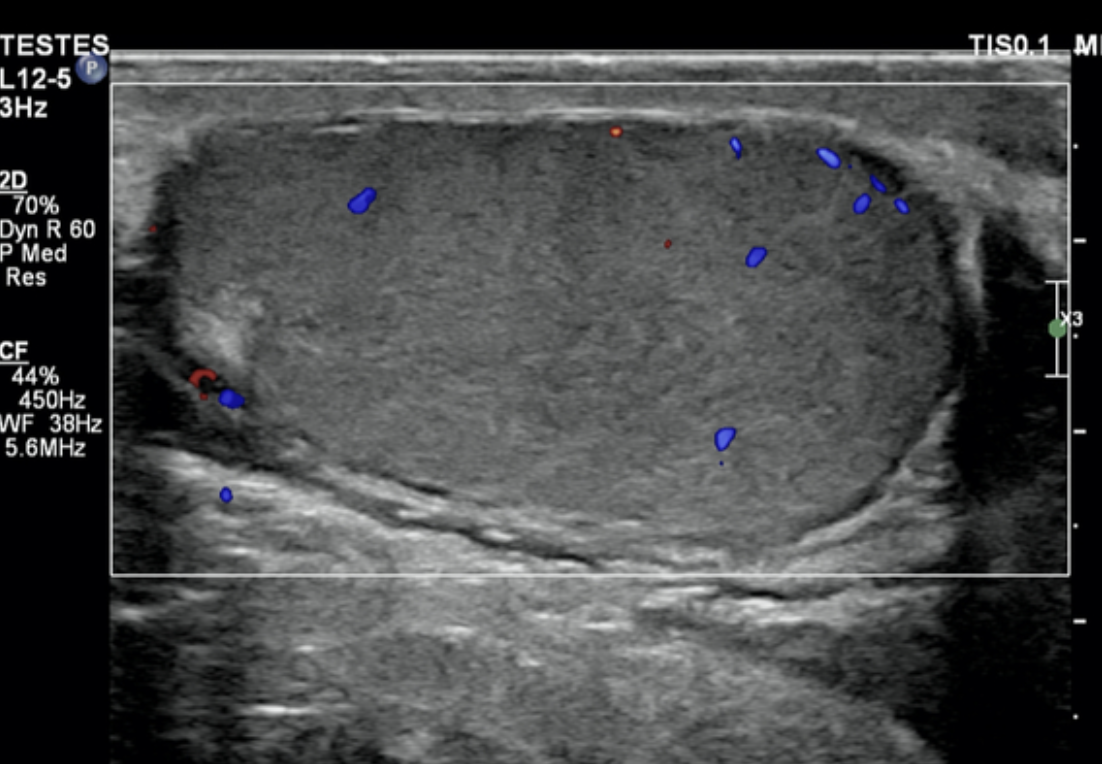 Normal Testicle- Short Axis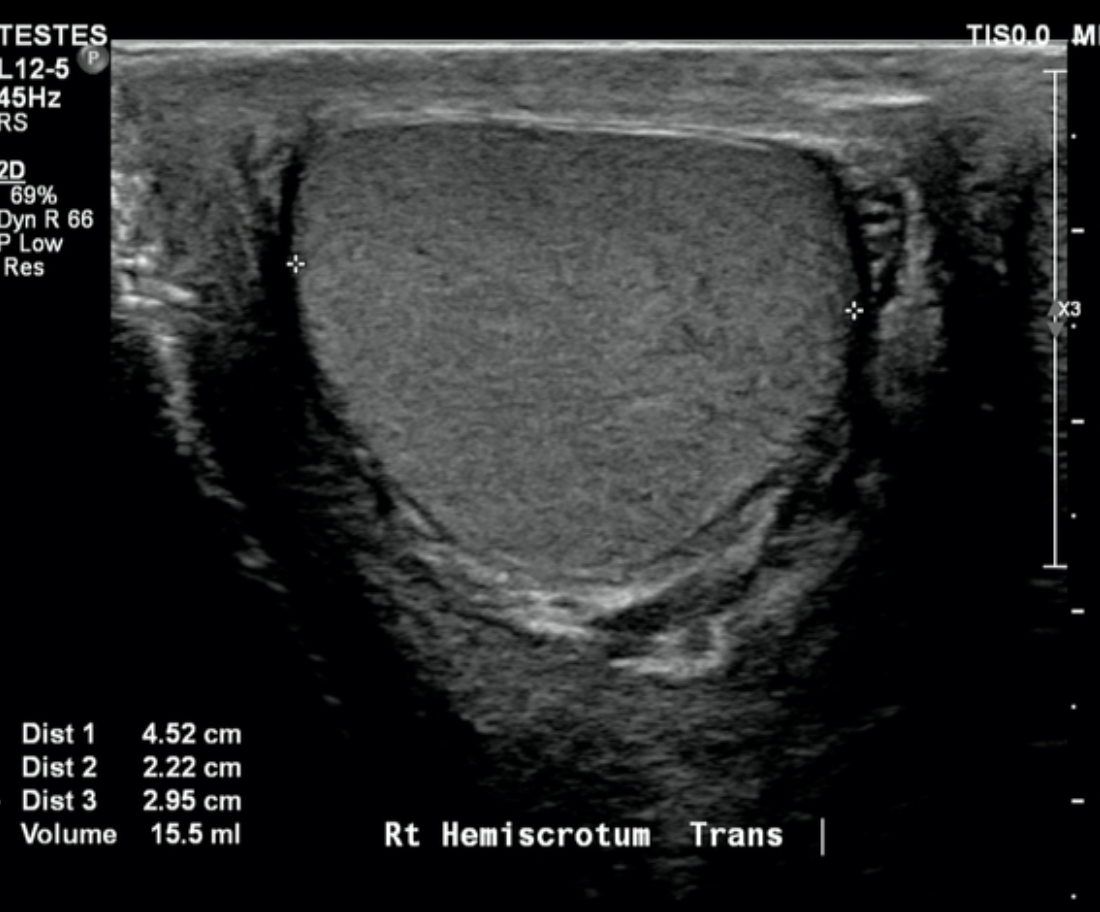 Normal Epididymis- Long Axis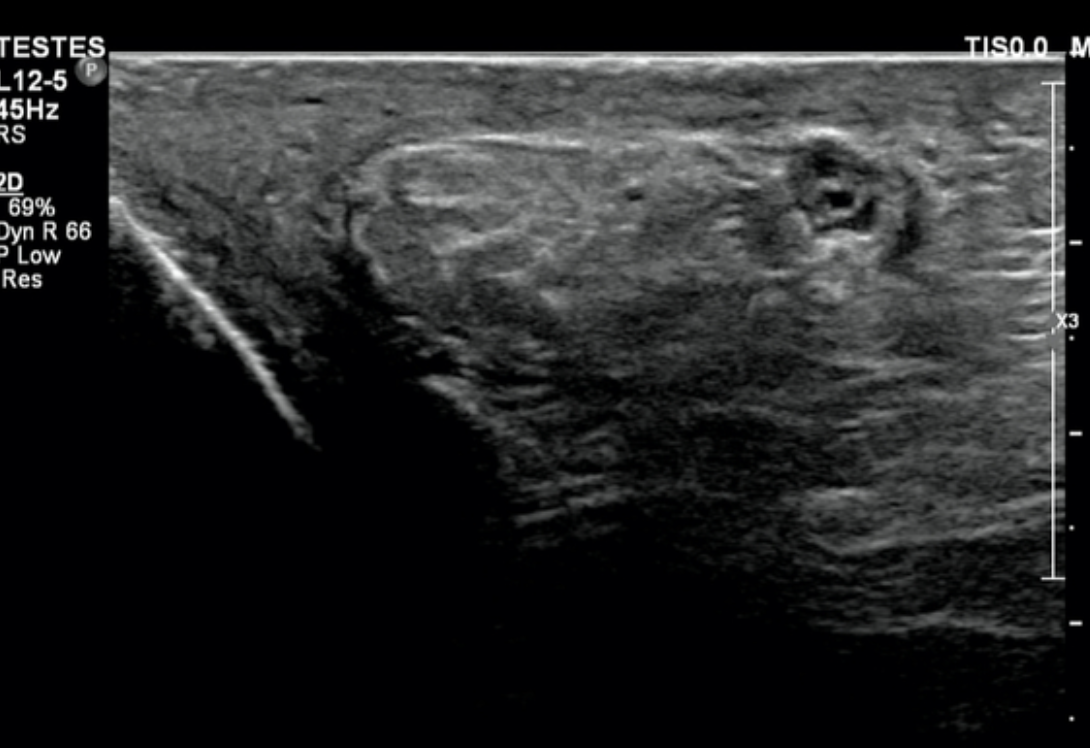 Normal Epididymis- Short Axis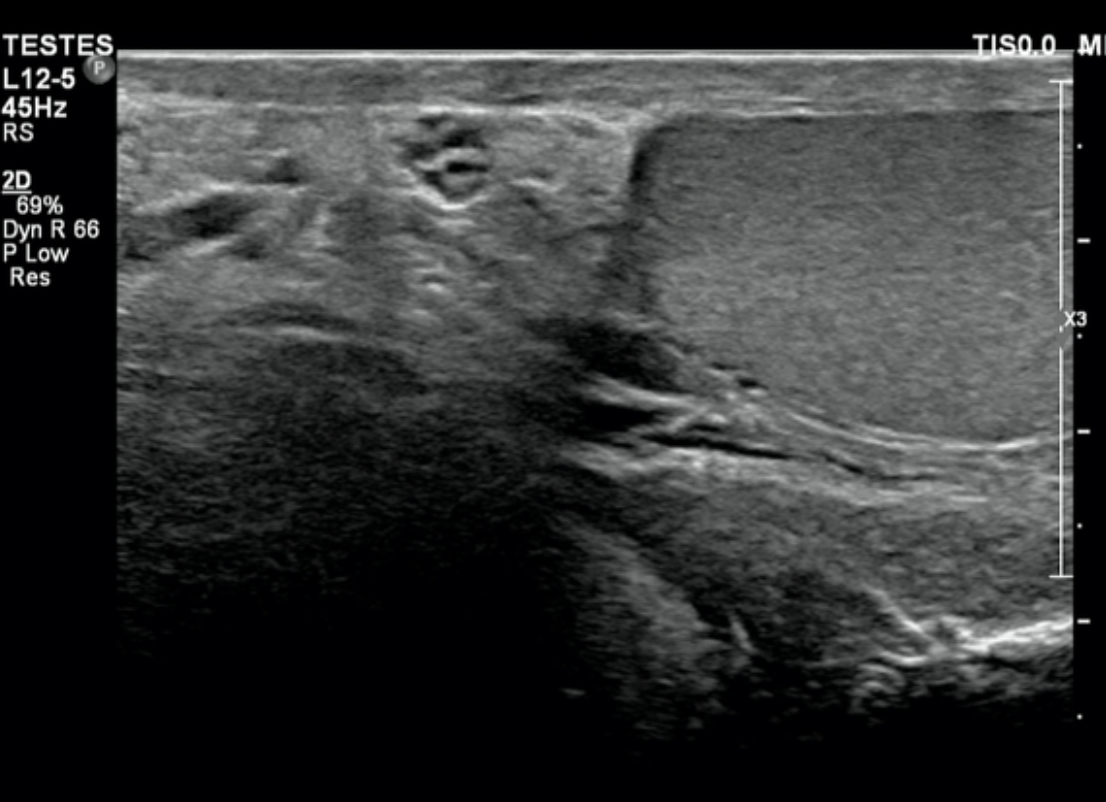 Buddy Shot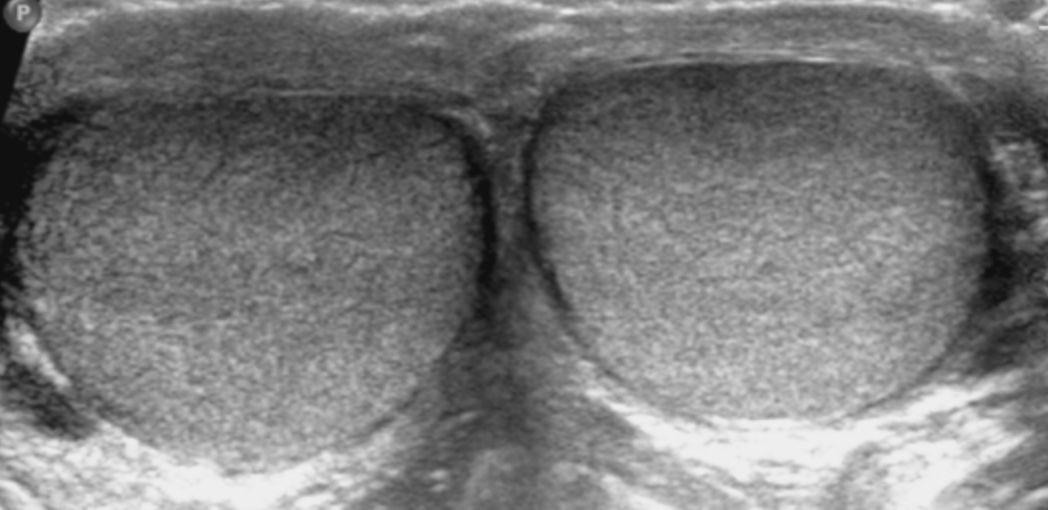 Case Study #1Patient presents with left testicular pain, redness and swelling. Sonographic Findings- Left testes enlarged, thickened skin, epididymal tail thickened 10mm, hyperemia, left hydrocele.Diagnosis- Left EpididymitisBuddy Shot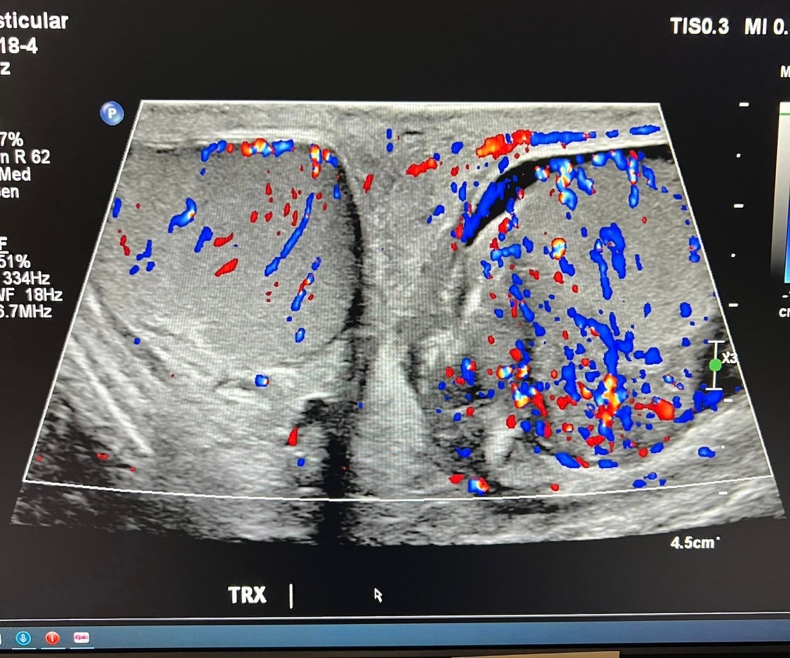 Normal Right Epididymis 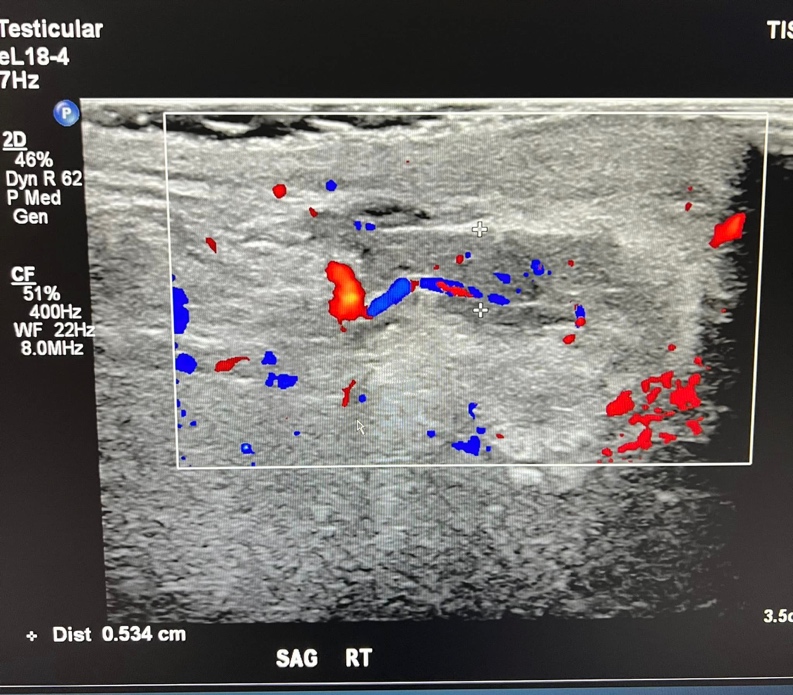 Normal Right Testicle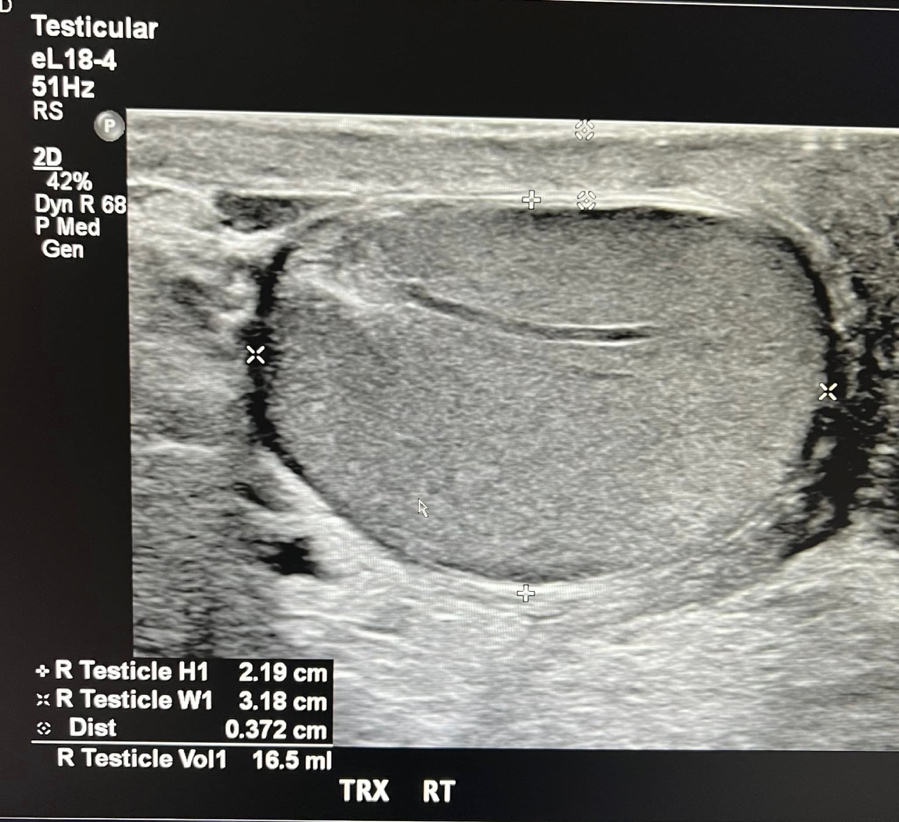 Left Testicle with hydrocele and thickened skin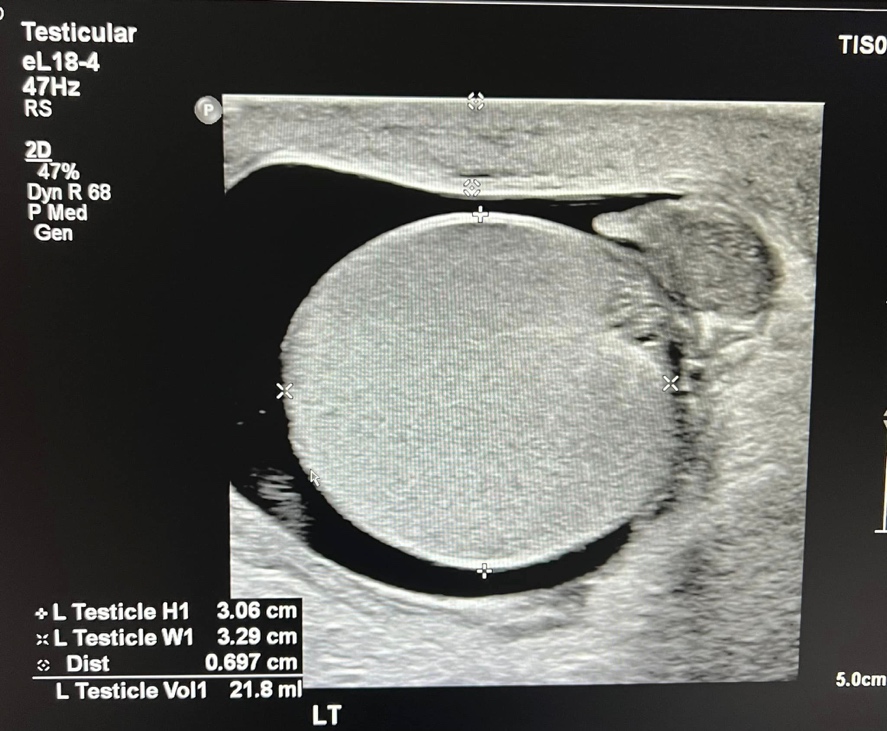 Left Epididymis with increased vascularity on color Doppler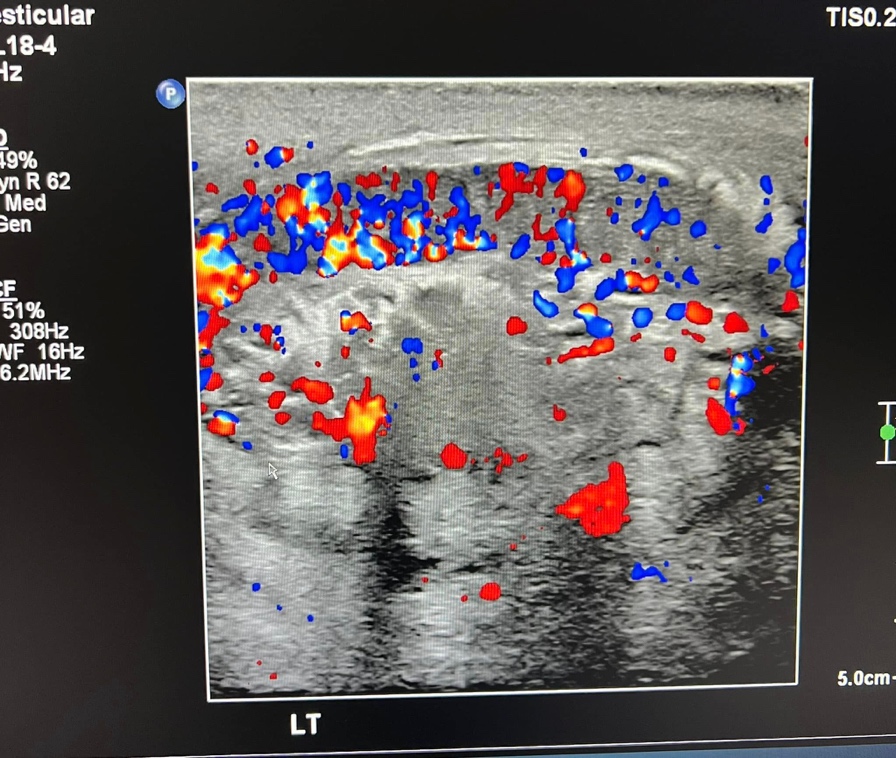 Left Epididymis with increased size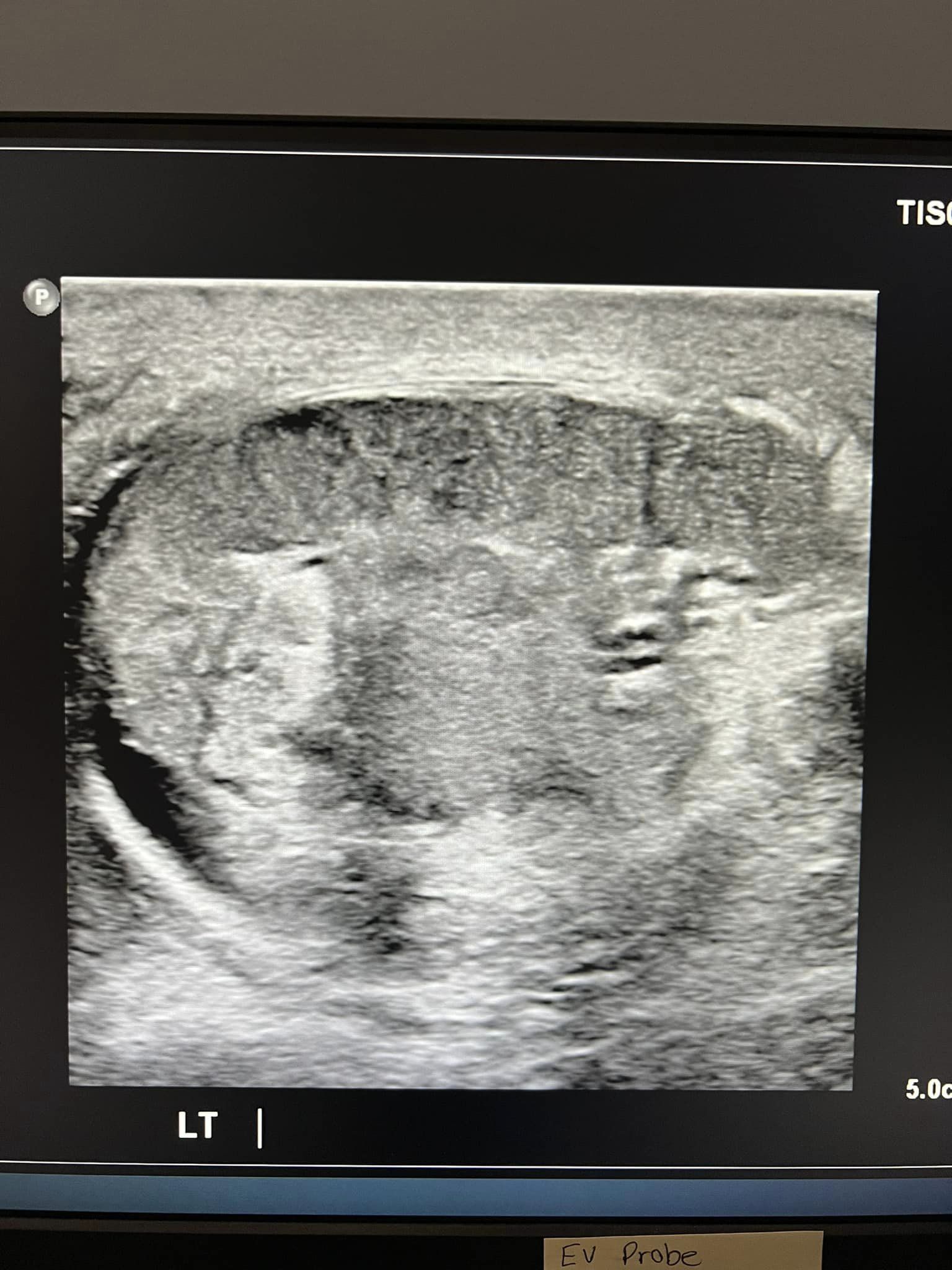 Case Study #2Patient presents with sudden onset of testicular pain. Sonographic Findings- Left hydrocele, absence of color Doppler, absence of arterial and venous flow using pulsed-wave Doppler. Diagnosis- Left testicular torsion. Treatment- Testicle was manually rotated by ER physician until flow returned to the testicle. Buddy Shot with color Doppler- absence of flow in left testicle, hydrocele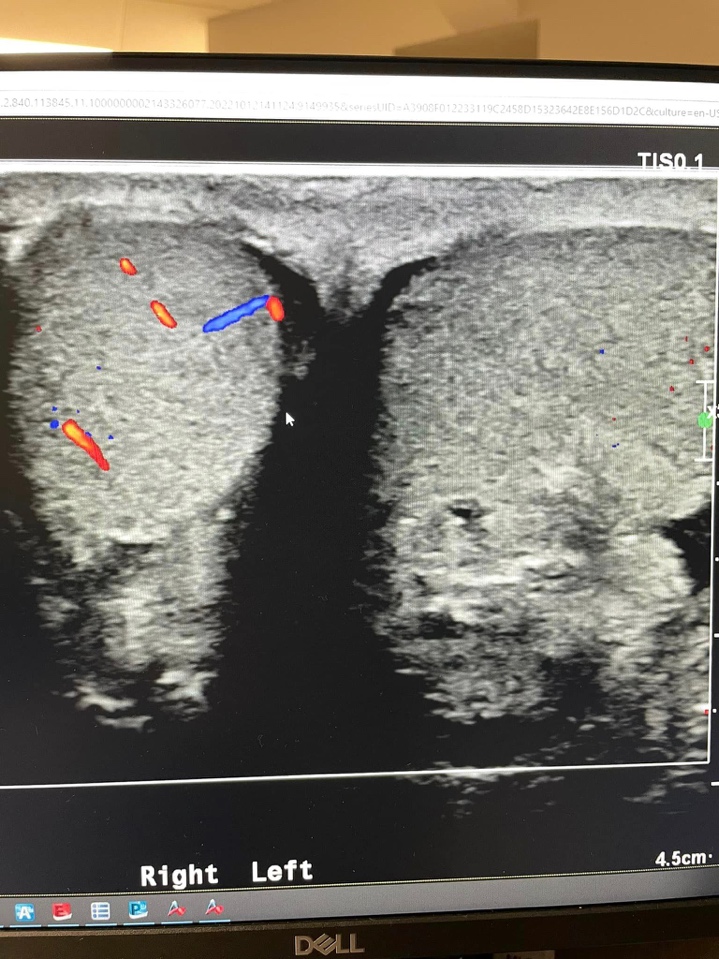 Post manipulation- normal flow visualized in both testicles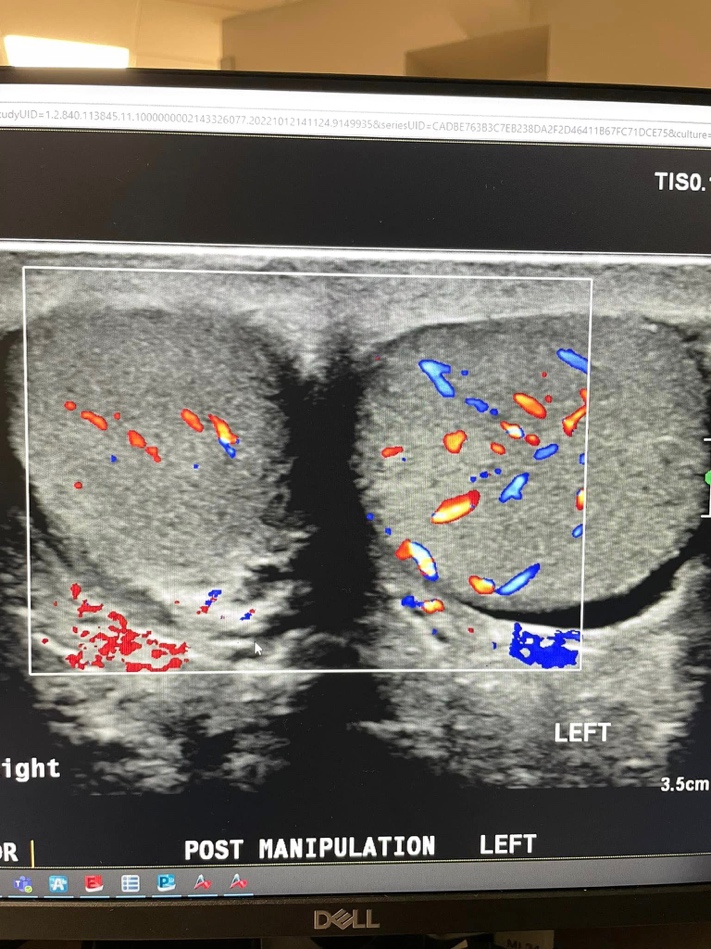 Most manipulation- left testicle, 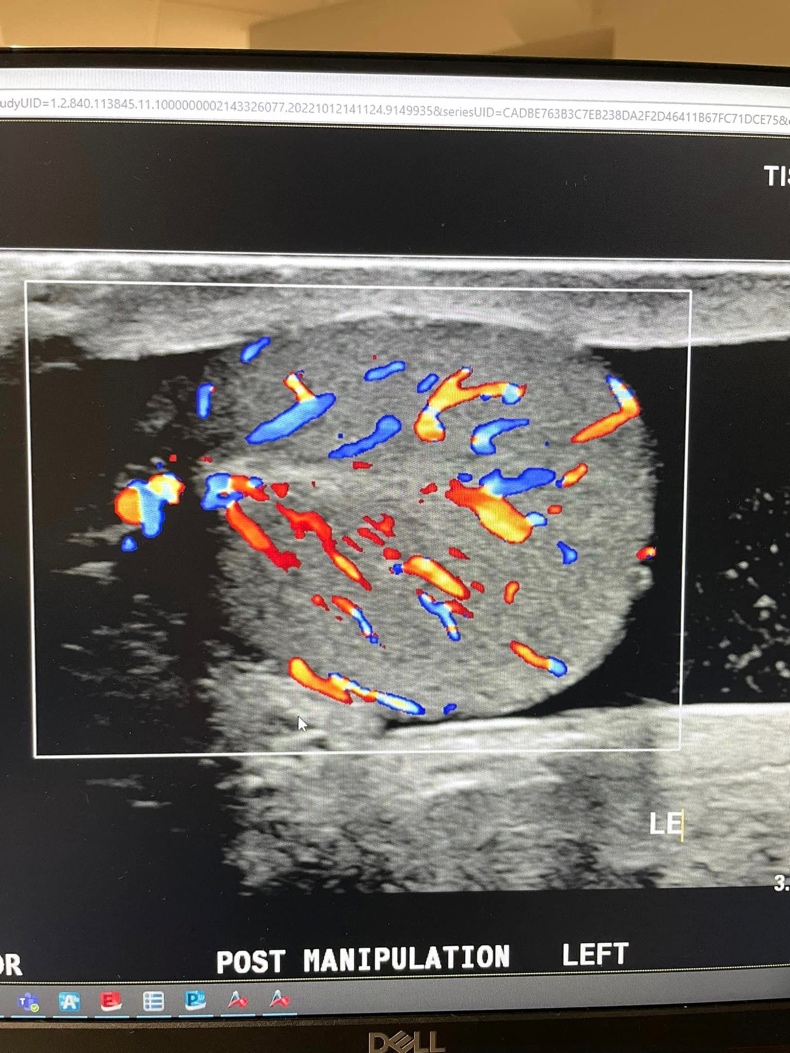 